L'analyse apportée sur les missions diligentées par l’ inspection générale durant les 04 dernière année allant de 2017-a 2020 , A permis de refléter une récurrence de nombrable  dysfonctionnements et manquements durant les 04 exercices  ; la segmentation et taux  enregistrés sur les enquêtes diligentées  par domaine  et  type de dysfonctionnement  permettent de schématiser les ratios  suivants    :Réparation des enquêtes par domaineRépartition  par type de dysfonctionnementLa ventilation des affaires effectuées par type durant la période  , se résument comme suit :La représentation graphique des enquêtes, schématisées dans la présente configuration dessine l’arborescence des types de disfonctionnement par domaine en nombre d’enquêtes cumulées comme suit :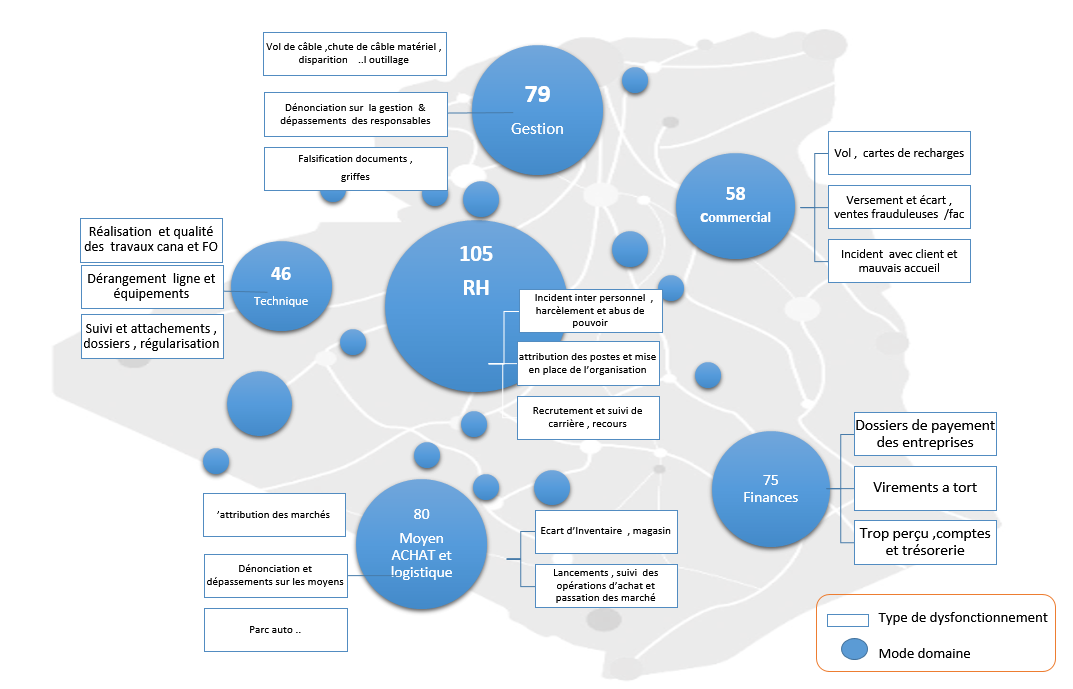 - Gestion : vol de câble et chute de câble , disparition de matériel et outillage, dénonciation sur la gestion ..ect - Commercial : vol de carte , rechargement et création illicite , écart entre   versements et situation de vente et facturation ..ect , incidents avec client.- Technique :dérangement tlp ,  @ et équipements , mauvais suivi des travaux FO et cana , disfonctionnement sur attachements et régularisation documentaires- RH: incidents interpersonnel , harcèlement , attribution des postes , recours disciplinaire ..ect- Finance : virements à tort ,montants non identifiés ,dossiers de payement , trop perçu , comptes et trésorerie.- Moyens , Achats et logistiques : non-respect des procédures des Achats et  Attribution des marchés ,dénonciation sur dépassements lié au moyen : parc auto , électricité ..ectEcart d’inventaire , écart  magasin  Fréquence  des enquêtes par  domaine et par année :La ventilation des affaires ayant fait objet d’ enquêtes par années et domaines est présenté comme suit: 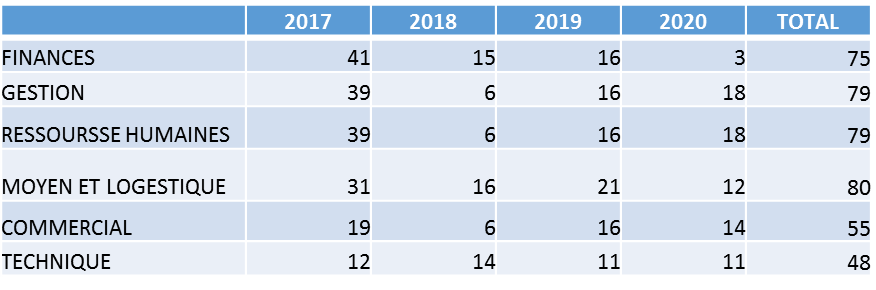 Les DO à fortes Fréquence  d’enquêtesLes Directions opérationnelles  sous cité , représentent les structures ayant enregistré les plus fortes concentration d’ enquêtes  , cela ne décline nullement  les performances réalisées par ces dernières ,  mais l’accumulation des erreurs liés aux  actes  commis par les  partes prenantes dans le cadre de  l’activité professionnelle .   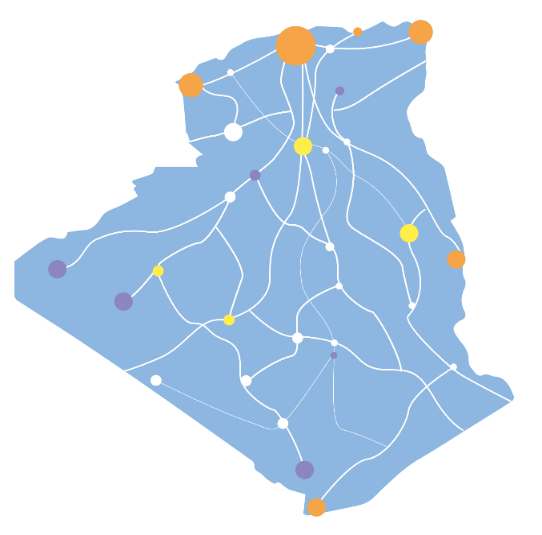 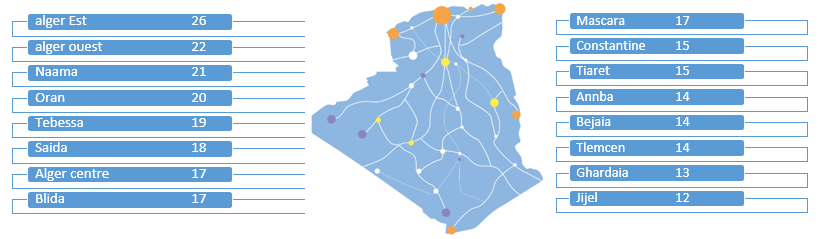 De ce fait , en s’ appuyant    sur les indicateurs cités en supra ,   L’ING  a cadré son plan d’actions 2021 en accompagnement  des objectifs et priorités fixées par la Direction Générale d’Algérie Telecom. En plus des missions d’enquêtes  , d’investigations commandées  par Mr le PDG , Le plan d’actions arrêté se focalise sur les deux  volets :1- des Missions Ordinaires      traduites par les     opérations de   ‘’ Vérifications  pour les zones à a risque   ’’2- les Missions Ponctuelles   traduite par des actions  de  ‘’Contrôle  des domaine spécifique déjà cités  ’’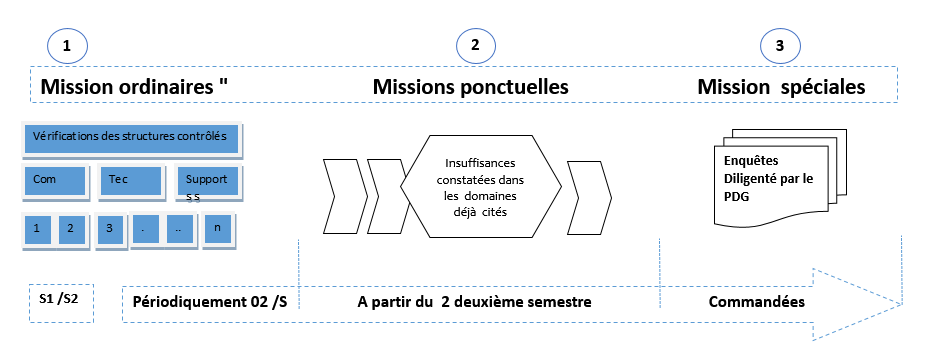 S’inspirant  d’une vision revêtant un concept qui découle dans le sens du contrôle et suivi des activités liés à l’ atteinte  des objectifs , sa réalisation  se renvoi à deux tâches distinctes  mais complémentaires, qui se résument en  :1- Actions Préventives : Qui Visent à mettre en place un mécanisme anti –malversation  détournement, dilapidation,… ect  préservant  l’entreprise des conséquences  des actes de : non-respect ,  transgression des procédures et règlementation   , pour les zones de risque   et cela à travers les missions  ordinaires dénommées : de vérification  qui seront programmées en fréquence  de 02 vérifications par année  soit semestrielle au niveau des directions opérationnelles , celles-ci  se présentent comme suit :  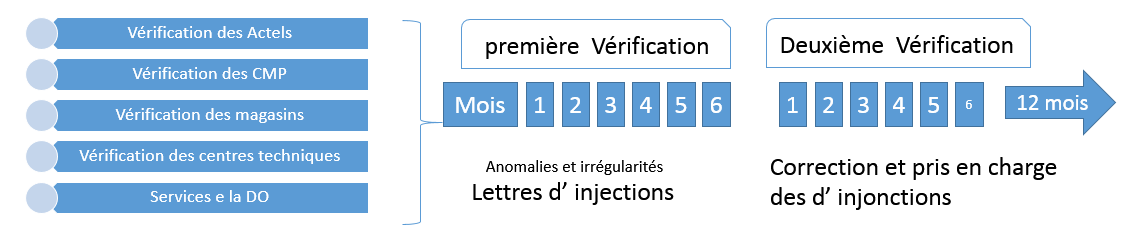 La déclinaison en action, est réfléchie dans les tableaux ci-après cités par domaine.Numéro ActionDomaine Description de l’action Lieux/Population Concernée Date de réalisation et mensualisation Procédures  Validation de la charte de l’inspection générale et du Guide de l’inspecteur ING Février   vérification des ACTELPour les points:- Rapprochement des états de  ventes,  encaissement..-vérification des Ventes  ,  Gestion des cartes de recharges , modems - Créances et encaissements  Agences commerciales principales - Mars ‘s1’  - Novembre ‘s2’    vérification technique - vérification des câbles a zéro-  Vérification des centres , CMP- Contrôle des Infrastructures  et état des équipements - Contrôle sur les Dérangement et demandes en souffrances - Contrôle sur la modernisation du réseau TDM Infra & équipements   cmp , magasin DO  -Avril ‘s1’  –Décembre ‘s2’ Contrôle Finance- Virements a tort , Contrôle et vérification des états de rapprochement des divers comptes de trésorerie - contrôle sur les délais de paiement des fournisseurs - Contrôle des Montants non identifiés et chèques  en circulation DO 52Juin -aoutContrôle Socio-professionnel et Rh-Application de l’organisation  ,‘attribution des postes  et décisions d’intérim’-Vérification des Etat de paye et frais de missions   Do 52Juill-octobre Contrôle Moyens , Achats et logistiques-Vérification  et contrôle des transactions et passation des marchés -Vérification des moyens et logistique ,  parc auto , écart d’inventaire ,   magasin opérations de réforme matérielle, vente aux enchères et dé comptabilisation Do52 magasinVérification complète DO Do de Skikda  Tibessa, Alger centre , Alger est , Alger ouest ,  Bejaia , Oran , Tilemcene , Ouregla , Djelfa  Wilaya concerné Mars -septembre  